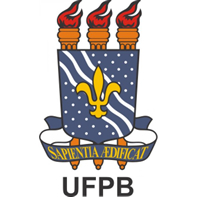 UNIVERSIDADE FEDERAL DA PARAÍBA – UFPB COORDENAÇÃO DO CURSO DE SERVIÇO SOCIAL    REQUERIMENTO    Eu,________________________________________________________________________,aluno(a) regularmente matriculado(a) no curso de graduação em Serviço Social, sob a matrícula_________________, venho por meio deste, solicito__________________________________________________________________________________________________________________________________________________________________________________ Motivo(s) que levou(levaram) ao presente requerimento (anexar documento comprobatório): _________________________________________________________________________________________________________________________________________________________________________________________________________________________________________________________________________________________________________________________________________________________________________________________________________________________________________________________, conforme comprova documento em anexo. E-mail do aluno:________________________________ Celular:_________________________________________ João Pessoa, _____ de ___________________________ de 20 __. ______________________________________________________________  Assinatura do(a) aluno(a)